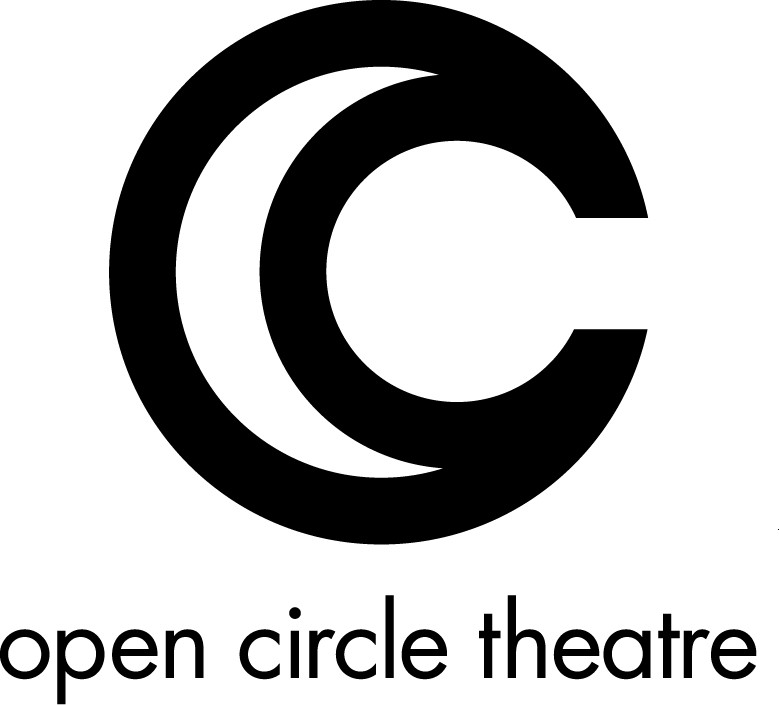 CONTACT INFORMATIONGeneralOpen Circle Theatre
500 King Farm Blvd., #102
Rockville, MD 20850
Voice:  240.683.8934
Email:  info@opencircletheatre.orghttp://opencircletheatre.org/ PressDoretha DixonPublicityCell:  301.404.3600Email:  OCTPress1@gmail.com or info@opencircletheatre.org Press and photos: http://opencircletheatre.org/tommy-press/Facebook: https://www.facebook.com/OpenCircleDC/Indiegogo w/videos: https://www.indiegogo.com/projects/open-circle-theatre-presents-the-who-s-tommy#/ 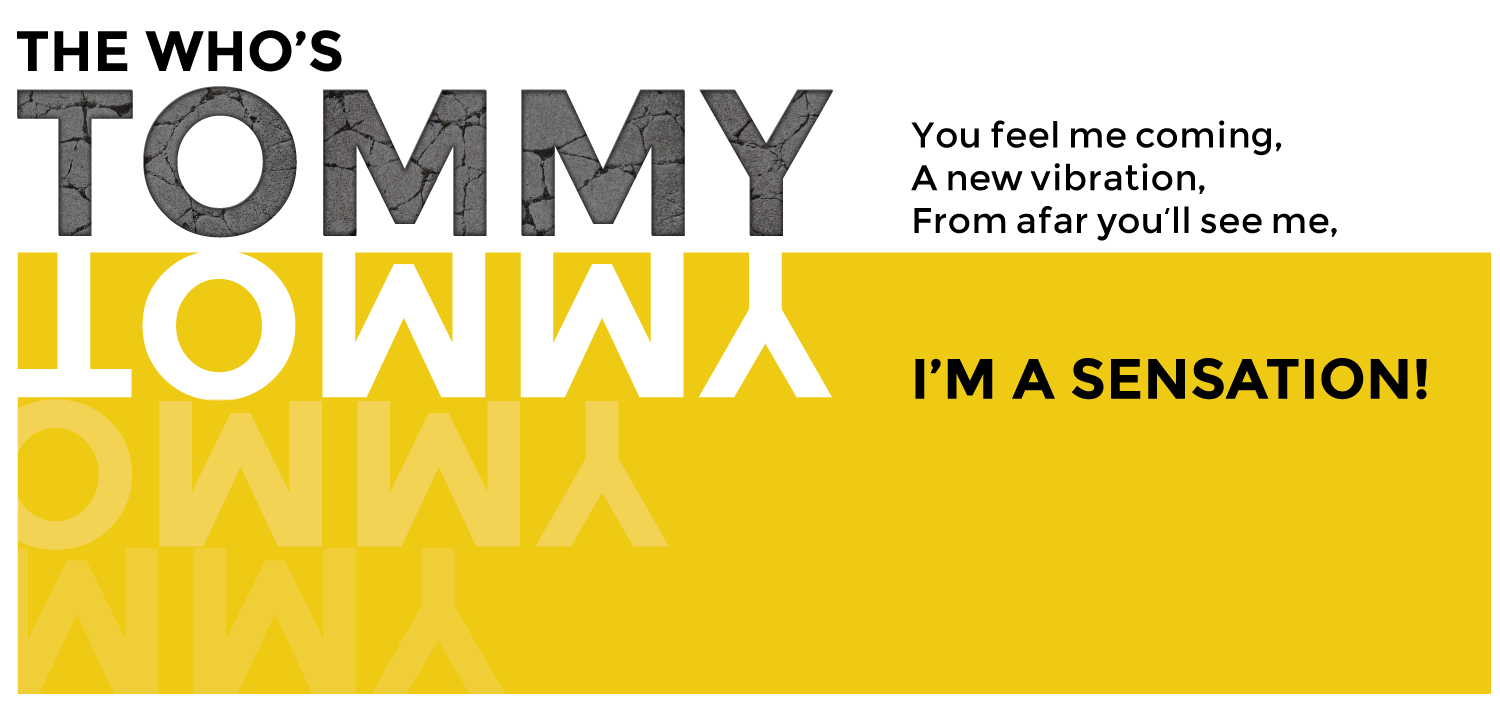 